.Tags / Restarts: 1 / 1Sequence: A, A', A, A', B, B, Tag, C, A (24ct.), A (16ct.)Intro: 16 counts, starting on lyricsPart A (32 counts)A [1-8] Side rock/recover x2, ¼R, ¼R, ½R Volta TurnA [9-16] Weave ¼L, Press, Recover, Sweep, weave ¼R w/prep, full turnA [17-24] Wizard Steps, L pivot half, ¼L ball-cross, touch, hitch*Restart here on 5th rotation of A, first rotation after part C*A [25-32] Step forward, 2 chase ½ turn, pivot half, walk, walkPart A' (32 counts)Counts 1-29 of A' same as part AA' [30-32] Hold, slow L pivot halfPart B (32 counts)B [1-8] Step Side w/ toe drag x2, ¼R, chase ¾ turn, weave LB [9-16] Pivot ½, ½ turn R back R, Step back 2x, ¼L step w/ point, Side lunge, Recover ¼L, Full turn LB [17-24] Side R, Cross point, Side L, Weave L, Hitch, Slide back, Step Back, ½L turnB [25-32] Step + drag 2x, Ball-cross, Full turn unwind, NC basicPart B only danced facing 12 and 6:00 wallsTag (4 counts)[1-4] (With weight L, cross over R) Sweep R from back to front (1-2-3-4)Occurs after second rotation of part BPart C (32 counts)Part C is mostly made up of steps from parts A and BC [1-16] Danced at slower tempo than parts A and BC [1-8] Step Side w/ toe drag x2, ¼R, chase ¾ turn, weave LC [9-16] Pivot ½, ½ turn R back R, Step back 2x, ¼L step w/ point, Side lunge, Recover ¼L, Full turn LC [17-24] Tempo returns to speed of parts A and BC [17-24] 2 Wizard Steps, L pivot half, ¼L ball-cross, touch, hitchC [25-32]*If familiar with musical: make the Hamilton Duel pose.Ending : After Restart, Part A starts again facing 3:00.Dance first 16 counts of A, then rotate ¼L stepping R to R (now facing 12:00)Step forward on L slowly lower head to floor as music fades.Wait For It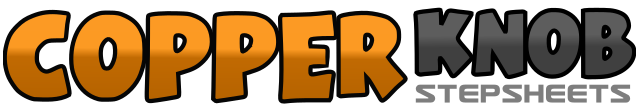 .......Count:96Wall:4Level:Phrased Advanced.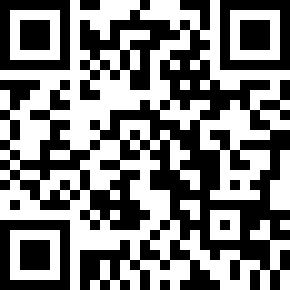 Choreographer:Chris Jacques (USA) - December 2020Chris Jacques (USA) - December 2020Chris Jacques (USA) - December 2020Chris Jacques (USA) - December 2020Chris Jacques (USA) - December 2020.Music:Wait For It - Leslie Odom, Jr. & Original Broadway Cast of "Hamilton"Wait For It - Leslie Odom, Jr. & Original Broadway Cast of "Hamilton"Wait For It - Leslie Odom, Jr. & Original Broadway Cast of "Hamilton"Wait For It - Leslie Odom, Jr. & Original Broadway Cast of "Hamilton"Wait For It - Leslie Odom, Jr. & Original Broadway Cast of "Hamilton"........1, 2&Step R to R side (1), Rock back on L (2) Recover weight R (&)3, 4&Step L to L side (3), Rock back on R (4) Recover weight L (&)5, 6Rotate ¼R turn, stepping forward on R (5), ¼R stepping L to L side (6)&7&Cross ball R over L (&) Rotate 1/8R, Stepping L to L side (7) Cross ball R over L (&)8&Rotate 1/8R, Stepping L to L side (8) Cross ball R over L (&) - Facing 12:001, 2&Step L to L side (1), Cross R behind L (2) ¼L turn, stepping forward on L (&)3, 4&Step forward on R (3), Press forward on L (4) Touch R toes behind L (&)5, 6Recover weight R, sweep L front to back (5) Cross R behind L (6)&7¼R stepping forward on R (&) Step forward on L, , prepping for L turn (7)8&Rotate ½L, stepping back on R (8) Rotate ½L stepping forward on L (&) - facing 12:001, 2&Step R forward on diagonal (1) Lock L behind R (2) Step R forward on diagonal (&)3, 4&Step L forward on diagonal (3) Lock R behind L (4) Step L forward on diagonal (&)5, 6Step R forward (5), Pivot ½L turn, taking weight on L (6)&7Rotate ¼L, step R ball to R side (&) Cross L over R (7)8&Touch R to R side (8) Hitch R next to L (&) - facing 3:001, 2&Step forward on R (1), Step forward on L (2) Pivot ½R turn, taking weight R (&)3, 4&Step forward on L (3), Step forward on R (4) Pivot ½L turn, taking weight L (&)5, 6Step forward on R (5), Pivot ½L turn, taking weight L (6)7,8Walk forward R (7), L (8) - facing 9:006, 7-8Hold (6), Slow pivot ½L turn, taking weight L (7-8)1-2,3-4Step R on R, dragging L toe to R (1-2) Step L on L, dragging R toe to L (3-4)5, 6&Rotate ¼R, stepping forward on R (5), Step forward on L (6) Pivot ½L turn, taking weight R (&)7, 8&Rotate ¼R, stepping L to L (7), Cross R behind L (8) Step L to L, toward diagonal - facing 10:301, 2&Step forward on R (1), Pivot ½L turn, taking weight L (2) Continue turn ½L, stepping back R (&)3, 4&5Step back on L (3), Step back on R (4) Rotate ¼L, stepping L to L (&) Point R toe to R (5)6, 7Lunge R to R side (6), Recover weight L, making ¼L turn (7)8&Make full L turn, rotating ½L and stepping back on R (8) ½L stepping forward on L - facing 4:301, 2, 3Rotate 1/8L, squaring up to side wall (1), Point L toe across R (2) Step L to L side (3)4&5Cross R behind L (4) Step L to L side (&) Rotate 1/8L, stepping R forward on diagonal (5)6, 7Bend R knee, hitching L next to R (6), Big step back on L, releasing R toe and dragging heel (7)8&Step back on R (8) Rotate ½L turn, stepping forward on L (&) - facing 7:301-2,3-4Step forward on R (1) Drag L toe to R (2), Step forward on L (3) Drag R toe to L (4)&5Rotate 1/8L, stepping on ball of R, squaring up to back wall (&) Cross L over R (5)6Unwind full turn R, transferring weight from L to R (6)7, 8&Step L to L side (7), Step R slightly behind L (8) Cross L over R (&) - facing 6:001-2,3-4Step R on R, dragging L toe to R (1-2) Step L on L, dragging R toe to L (3-4)5, 6&Rotate ¼R, stepping forward on R (5), Step forward on L (6) Pivot ½L turn, taking weight R (&)7, 8&Rotate ¼R, stepping L to L (7), Cross R behind L (8) Step L to L, toward diagonal - facing 10:301, 2&Step forward on R (1), Pivot ½L turn, taking weight L (2) Continue turn ½L, stepping back R (&)3, 4&5Step back on L (3), Step back on R (4) Rotate ¼L, stepping L to L (&) Point R toe to R (5)6, 7Lunge R to R side (6), Recover weight L, making ¼L turn (7)8&Make full L turn, rotating ½L and stepping back on R (8) 3/8L stepping forward on L - facing 3:001, 2&Step R forward on diagonal (1) Lock L behind R (2) Step R forward on diagonal (&)3, 4&Step L forward on diagonal (3) Lock R behind L (4) Step L forward on diagonal (&)5, 6Step R forward (5), Pivot ½L turn, taking weight on L (6)&7Rotate ¼L, step R ball to R side (&) Cross L over R (7)8&Touch R to R side (8) Hitch R next to L (&) - facing 6:001, 2&Step forward on R (1), Step forward on L (2) Pivot ½R turn, taking weight R (&)3, 4&Step forward on L (3), Step forward on R (4) Step L shoulder width apart, weight split (&)5,6,7,8Make gun shape with R hand and point hand up (5*) Hold (6,7,8) - facing 12:00